Inbetriebsetzungsprotokoll für die Anschlussanlage (Erzeuger)D.11.2  Gilt für den Anschluss einer Erzeugungsanlage an eine 10/20-kV-Sammelschiene eines 
 Umspannwerkes des VNB und für einen 30-kV-Netzanschluss der Erzeugungsanlage (vollständige dynamische Netzstützung)Inbetriebsetzungsprotokoll für die Anschlussanlage - MS(vom Kunden auszufüllen; bitte auch Vordruck D.8 ausfüllen !)Inbetriebsetzungsprotokoll für die Anschlussanlage - MS(vom Kunden auszufüllen; bitte auch Vordruck D.8 ausfüllen !)Inbetriebsetzungsprotokoll für die Anschlussanlage - MS(vom Kunden auszufüllen; bitte auch Vordruck D.8 ausfüllen !)Inbetriebsetzungsprotokoll für die Anschlussanlage - MS(vom Kunden auszufüllen; bitte auch Vordruck D.8 ausfüllen !)Inbetriebsetzungsprotokoll für die Anschlussanlage - MS(vom Kunden auszufüllen; bitte auch Vordruck D.8 ausfüllen !)Inbetriebsetzungsprotokoll für die Anschlussanlage - MS(vom Kunden auszufüllen; bitte auch Vordruck D.8 ausfüllen !)Inbetriebsetzungsprotokoll für die Anschlussanlage - MS(vom Kunden auszufüllen; bitte auch Vordruck D.8 ausfüllen !)Inbetriebsetzungsprotokoll für die Anschlussanlage - MS(vom Kunden auszufüllen; bitte auch Vordruck D.8 ausfüllen !)Inbetriebsetzungsprotokoll für die Anschlussanlage - MS(vom Kunden auszufüllen; bitte auch Vordruck D.8 ausfüllen !)Inbetriebsetzungsprotokoll für die Anschlussanlage - MS(vom Kunden auszufüllen; bitte auch Vordruck D.8 ausfüllen !)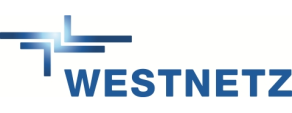 AnlagenanschriftAnlagenanschriftStationsname / Feld-Nr. / Lieferstelle: Stationsname / Feld-Nr. / Lieferstelle: Stationsname / Feld-Nr. / Lieferstelle: Stationsname / Feld-Nr. / Lieferstelle: Stationsname / Feld-Nr. / Lieferstelle: Stationsname / Feld-Nr. / Lieferstelle: Stationsname / Feld-Nr. / Lieferstelle: Stationsname / Feld-Nr. / Lieferstelle: Stationsname / Feld-Nr. / Lieferstelle: Stationsname / Feld-Nr. / Lieferstelle: Stationsname / Feld-Nr. / Lieferstelle: Stationsname / Feld-Nr. / Lieferstelle: Stationsname / Feld-Nr. / Lieferstelle: Stationsname / Feld-Nr. / Lieferstelle: Stationsname / Feld-Nr. / Lieferstelle: AnlagenanschriftAnlagenanschriftStraße, Hausnr.:Straße, Hausnr.:Straße, Hausnr.:Straße, Hausnr.:Straße, Hausnr.:Straße, Hausnr.:Straße, Hausnr.:Straße, Hausnr.:Straße, Hausnr.:Straße, Hausnr.:Straße, Hausnr.:Straße, Hausnr.:Straße, Hausnr.:Straße, Hausnr.:Straße, Hausnr.:AnlagenanschriftAnlagenanschriftPLZ, Ort: PLZ, Ort: PLZ, Ort: PLZ, Ort: PLZ, Ort: PLZ, Ort: PLZ, Ort: PLZ, Ort: PLZ, Ort: PLZ, Ort: PLZ, Ort: PLZ, Ort: PLZ, Ort: PLZ, Ort: PLZ, Ort: AnschlussformAnschlussform An UW-Sammelschiene An UW-Sammelschiene An UW-Sammelschiene An UW-Sammelschiene Stich Stich Stich Stich Stich Einschleifung Einschleifung Einschleifung Einschleifung Einschleifung EinschleifungErzeugungsanlageErzeugungsanlageErzeugungsanlageErzeugungsanlageErzeugungsanlageErzeugungsanlageErzeugungsanlageErzeugungsanlageErzeugungsanlageErzeugungsanlageErzeugungsanlageErzeugungsanlageErzeugungsanlageErzeugungsanlageErzeugungsanlageErzeugungsanlageErzeugungsanlageAnlagen-Zertifikat:  (Nummer)Anlagen-Zertifikat:  (Nummer)Anlagen-Zertifikat:  (Nummer)Anlagen-Zertifikat:  (Nummer)Anlagen-Zertifikat:  (Nummer)Anlagen-Zertifikat:  (Nummer)Anlagen-Zertifikat:  (Nummer)Anlagen-Zertifikat:  (Nummer)Anlagen-Zertifikat:  (Nummer)Anlagen-Zertifikat:  (Nummer)Anlagen-Zertifikat:  (Nummer)Anlagen-Zertifikat:  (Nummer)Anlagen-Zertifikat:  (Nummer)Technische Einrichtung/Steuergerät zum Netzsicherheitsmanagement vorhandenTechnische Einrichtung/Steuergerät zum Netzsicherheitsmanagement vorhandenTechnische Einrichtung/Steuergerät zum Netzsicherheitsmanagement vorhandenTechnische Einrichtung/Steuergerät zum Netzsicherheitsmanagement vorhandenTechnische Einrichtung/Steuergerät zum Netzsicherheitsmanagement vorhandenTechnische Einrichtung/Steuergerät zum Netzsicherheitsmanagement vorhandenTechnische Einrichtung/Steuergerät zum Netzsicherheitsmanagement vorhandenTechnische Einrichtung/Steuergerät zum Netzsicherheitsmanagement vorhandenTechnische Einrichtung/Steuergerät zum Netzsicherheitsmanagement vorhandenTechnische Einrichtung/Steuergerät zum Netzsicherheitsmanagement vorhandenTechnische Einrichtung/Steuergerät zum Netzsicherheitsmanagement vorhandenTechnische Einrichtung/Steuergerät zum Netzsicherheitsmanagement vorhandenTechnische Einrichtung/Steuergerät zum Netzsicherheitsmanagement vorhanden ja ja nein neinBlindstromeinspeisung/Statische SpannungshaltungBlindstromeinspeisung/Statische SpannungshaltungBlindstromeinspeisung/Statische SpannungshaltungBlindstromeinspeisung/Statische SpannungshaltungBlindstromeinspeisung/Statische SpannungshaltungBlindstromeinspeisung/Statische SpannungshaltungBlindstromeinspeisung/Statische SpannungshaltungBlindstromeinspeisung/Statische SpannungshaltungBlindstromeinspeisung/Statische SpannungshaltungBlindstromeinspeisung/Statische SpannungshaltungBlindstromeinspeisung/Statische SpannungshaltungBlindstromeinspeisung/Statische SpannungshaltungBlindstromeinspeisung/Statische SpannungshaltungBlindstromeinspeisung/Statische SpannungshaltungBlindstromeinspeisung/Statische SpannungshaltungBlindstromeinspeisung/Statische SpannungshaltungBlindstromeinspeisung/Statische Spannungshaltungcos φ (P)-Kennlinie übererregt gemäß Anhang E.1 dieser TAB MS VNBcos φ (P)-Kennlinie übererregt gemäß Anhang E.1 dieser TAB MS VNBcos φ (P)-Kennlinie übererregt gemäß Anhang E.1 dieser TAB MS VNBcos φ (P)-Kennlinie übererregt gemäß Anhang E.1 dieser TAB MS VNBcos φ (P)-Kennlinie übererregt gemäß Anhang E.1 dieser TAB MS VNBcos φ (P)-Kennlinie übererregt gemäß Anhang E.1 dieser TAB MS VNBcos φ (P)-Kennlinie übererregt gemäß Anhang E.1 dieser TAB MS VNBcos φ (P)-Kennlinie übererregt gemäß Anhang E.1 dieser TAB MS VNBcos φ (P)-Kennlinie übererregt gemäß Anhang E.1 dieser TAB MS VNBcos φ (P)-Kennlinie übererregt gemäß Anhang E.1 dieser TAB MS VNBcos φ (P)-Kennlinie übererregt gemäß Anhang E.1 dieser TAB MS VNBcos φ (P)-Kennlinie übererregt gemäß Anhang E.1 dieser TAB MS VNBcos φ (P)-Kennlinie übererregt gemäß Anhang E.1 dieser TAB MS VNBcos φ (P)-Kennlinie übererregt gemäß Anhang E.1 dieser TAB MS VNBcos φ (P)-Kennlinie übererregt gemäß Anhang E.1 dieser TAB MS VNBcos φ (P)-Kennlinie übererregt gemäß Anhang E.1 dieser TAB MS VNBcos φ (P)-Kennlinie untererregt gemäß Anhang E.2 dieser TAB MS VNBcos φ (P)-Kennlinie untererregt gemäß Anhang E.2 dieser TAB MS VNBcos φ (P)-Kennlinie untererregt gemäß Anhang E.2 dieser TAB MS VNBcos φ (P)-Kennlinie untererregt gemäß Anhang E.2 dieser TAB MS VNBcos φ (P)-Kennlinie untererregt gemäß Anhang E.2 dieser TAB MS VNBcos φ (P)-Kennlinie untererregt gemäß Anhang E.2 dieser TAB MS VNBcos φ (P)-Kennlinie untererregt gemäß Anhang E.2 dieser TAB MS VNBcos φ (P)-Kennlinie untererregt gemäß Anhang E.2 dieser TAB MS VNBcos φ (P)-Kennlinie untererregt gemäß Anhang E.2 dieser TAB MS VNBcos φ (P)-Kennlinie untererregt gemäß Anhang E.2 dieser TAB MS VNBcos φ (P)-Kennlinie untererregt gemäß Anhang E.2 dieser TAB MS VNBcos φ (P)-Kennlinie untererregt gemäß Anhang E.2 dieser TAB MS VNBcos φ (P)-Kennlinie untererregt gemäß Anhang E.2 dieser TAB MS VNBcos φ (P)-Kennlinie untererregt gemäß Anhang E.2 dieser TAB MS VNBcos φ (P)-Kennlinie untererregt gemäß Anhang E.2 dieser TAB MS VNBcos φ (P)-Kennlinie untererregt gemäß Anhang E.2 dieser TAB MS VNBQ (U)-Kennlinie gemäß Anhang E.3, E.4 oder E.5 dieser TAB MS VNBQ (U)-Kennlinie gemäß Anhang E.3, E.4 oder E.5 dieser TAB MS VNBQ (U)-Kennlinie gemäß Anhang E.3, E.4 oder E.5 dieser TAB MS VNBQ (U)-Kennlinie gemäß Anhang E.3, E.4 oder E.5 dieser TAB MS VNBQ (U)-Kennlinie gemäß Anhang E.3, E.4 oder E.5 dieser TAB MS VNBQ (U)-Kennlinie gemäß Anhang E.3, E.4 oder E.5 dieser TAB MS VNBQ (U)-Kennlinie gemäß Anhang E.3, E.4 oder E.5 dieser TAB MS VNBQ (U)-Kennlinie gemäß Anhang E.3, E.4 oder E.5 dieser TAB MS VNBQ (U)-Kennlinie gemäß Anhang E.3, E.4 oder E.5 dieser TAB MS VNBQ (U)-Kennlinie gemäß Anhang E.3, E.4 oder E.5 dieser TAB MS VNBQ (U)-Kennlinie gemäß Anhang E.3, E.4 oder E.5 dieser TAB MS VNBQ (U)-Kennlinie gemäß Anhang E.3, E.4 oder E.5 dieser TAB MS VNBQ (U)-Kennlinie gemäß Anhang E.3, E.4 oder E.5 dieser TAB MS VNBQ (U)-Kennlinie gemäß Anhang E.3, E.4 oder E.5 dieser TAB MS VNBQ (U)-Kennlinie gemäß Anhang E.3, E.4 oder E.5 dieser TAB MS VNBQ (U)-Kennlinie gemäß Anhang E.3, E.4 oder E.5 dieser TAB MS VNBÜbergeordneter Entkupplungsschutz in der ÜbergabestationÜbergeordneter Entkupplungsschutz in der ÜbergabestationÜbergeordneter Entkupplungsschutz in der ÜbergabestationÜbergeordneter Entkupplungsschutz in der ÜbergabestationÜbergeordneter Entkupplungsschutz in der ÜbergabestationÜbergeordneter Entkupplungsschutz in der ÜbergabestationÜbergeordneter Entkupplungsschutz in der ÜbergabestationÜbergeordneter Entkupplungsschutz in der ÜbergabestationÜbergeordneter Entkupplungsschutz in der ÜbergabestationÜbergeordneter Entkupplungsschutz in der ÜbergabestationÜbergeordneter Entkupplungsschutz in der ÜbergabestationÜbergeordneter Entkupplungsschutz in der ÜbergabestationÜbergeordneter Entkupplungsschutz in der ÜbergabestationÜbergeordneter Entkupplungsschutz in der ÜbergabestationÜbergeordneter Entkupplungsschutz in der ÜbergabestationÜbergeordneter Entkupplungsschutz in der ÜbergabestationÜbergeordneter Entkupplungsschutz in der ÜbergabestationWirkung der Entkupplungseinrichtung aufWirkung der Entkupplungseinrichtung aufWirkung der Entkupplungseinrichtung aufWirkung der Entkupplungseinrichtung aufWirkung der Entkupplungseinrichtung aufWirkung der Entkupplungseinrichtung aufWirkung der Entkupplungseinrichtung auf NS-Schalter NS-Schalter NS-Schalter NS-Schalter NS-Schalter MS-Schalter MS-Schalter MS-Schalter MS-Schalter MS-SchalterVorhandene Schutzfunktionen:Vorhandene Schutzfunktionen:Vorhandene Schutzfunktionen:Vorhandene Schutzfunktionen:Einstellwert (Soll)(Einstellbereich)Einstellwert (Soll)(Einstellbereich)Einstellwert (Soll)(Einstellbereich)Einstellwert (Ist)Einstellwert (Ist)Einstellwert (Ist)Einstellwert (Ist)Einstellwert (Ist)wertrichtig ausgelöstwertrichtig ausgelöstwertrichtig ausgelöstwertrichtig ausgelöstwertrichtig ausgelöst Spannungssteigerungsschutz U>> Spannungssteigerungsschutz U>> Spannungssteigerungsschutz U>> Spannungssteigerungsschutz U>>1,15 Uc500 ms500 ms V V ms ms ms Spannungssteigerungsschutz U> Spannungssteigerungsschutz U> Spannungssteigerungsschutz U> Spannungssteigerungsschutz U>1,10 Uc1 min1 min V V ms ms ms Spannungsrückgangsschutz U< Spannungsrückgangsschutz U< Spannungsrückgangsschutz U< Spannungsrückgangsschutz U<0,80 Uc2,7 s2,7 s V V ms ms ms Blindleistungsrichtungs-/Unter-spannungsschutz (Q  und U <) Blindleistungsrichtungs-/Unter-spannungsschutz (Q  und U <) Blindleistungsrichtungs-/Unter-spannungsschutz (Q  und U <) Blindleistungsrichtungs-/Unter-spannungsschutz (Q  und U <)0,85 Uc0,5 s0,5 s V V ms ms msTF-SperrenIn der Anschlusszusage gefordertIn der Anschlusszusage gefordertIn der Anschlusszusage gefordertIn der Anschlusszusage gefordertIn der Anschlusszusage gefordertIn der Anschlusszusage gefordert    nein    nein      ja      ja      ja  NS  NS  MS  MS  MSTF-SperrenEingebautEingebautEingebaut   ja   nein   neinPrüfprotokoll liegt vorPrüfprotokoll liegt vorPrüfprotokoll liegt vorPrüfprotokoll liegt vorPrüfprotokoll liegt vor  ja  ja  nein  nein  neinDie Station gilt im Sinne der zur Zeit gültigen DIN VDE Bestimmungen und der Unfallverhütungsvorschrift BGV A3 als abgeschlossene elektrische Betriebsstätte. Diese darf nur von Elektrofachkräften oder elektrisch unterwiesenen Personen betreten werden. Laien dürfen die Betriebsstätte nur in Begleitung v. g. Personen betreten.Die Station ist nach den Bedingungen der BDEW-Richtlinie „Erzeugungsanlagen am Mittelspannungsnetz“ und den Technischen Anschlussbedingungen des VNB errichtet. Im Rahmen der Übergabe hat der Anlagenerrichter den Anlagenbetreiber eingewiesen und die Station gemäß BGV A3 § 3 und § 5 für betriebsbereit erklärt.Die Station gilt im Sinne der zur Zeit gültigen DIN VDE Bestimmungen und der Unfallverhütungsvorschrift BGV A3 als abgeschlossene elektrische Betriebsstätte. Diese darf nur von Elektrofachkräften oder elektrisch unterwiesenen Personen betreten werden. Laien dürfen die Betriebsstätte nur in Begleitung v. g. Personen betreten.Die Station ist nach den Bedingungen der BDEW-Richtlinie „Erzeugungsanlagen am Mittelspannungsnetz“ und den Technischen Anschlussbedingungen des VNB errichtet. Im Rahmen der Übergabe hat der Anlagenerrichter den Anlagenbetreiber eingewiesen und die Station gemäß BGV A3 § 3 und § 5 für betriebsbereit erklärt.Die Station gilt im Sinne der zur Zeit gültigen DIN VDE Bestimmungen und der Unfallverhütungsvorschrift BGV A3 als abgeschlossene elektrische Betriebsstätte. Diese darf nur von Elektrofachkräften oder elektrisch unterwiesenen Personen betreten werden. Laien dürfen die Betriebsstätte nur in Begleitung v. g. Personen betreten.Die Station ist nach den Bedingungen der BDEW-Richtlinie „Erzeugungsanlagen am Mittelspannungsnetz“ und den Technischen Anschlussbedingungen des VNB errichtet. Im Rahmen der Übergabe hat der Anlagenerrichter den Anlagenbetreiber eingewiesen und die Station gemäß BGV A3 § 3 und § 5 für betriebsbereit erklärt.Die Station gilt im Sinne der zur Zeit gültigen DIN VDE Bestimmungen und der Unfallverhütungsvorschrift BGV A3 als abgeschlossene elektrische Betriebsstätte. Diese darf nur von Elektrofachkräften oder elektrisch unterwiesenen Personen betreten werden. Laien dürfen die Betriebsstätte nur in Begleitung v. g. Personen betreten.Die Station ist nach den Bedingungen der BDEW-Richtlinie „Erzeugungsanlagen am Mittelspannungsnetz“ und den Technischen Anschlussbedingungen des VNB errichtet. Im Rahmen der Übergabe hat der Anlagenerrichter den Anlagenbetreiber eingewiesen und die Station gemäß BGV A3 § 3 und § 5 für betriebsbereit erklärt.Die Station gilt im Sinne der zur Zeit gültigen DIN VDE Bestimmungen und der Unfallverhütungsvorschrift BGV A3 als abgeschlossene elektrische Betriebsstätte. Diese darf nur von Elektrofachkräften oder elektrisch unterwiesenen Personen betreten werden. Laien dürfen die Betriebsstätte nur in Begleitung v. g. Personen betreten.Die Station ist nach den Bedingungen der BDEW-Richtlinie „Erzeugungsanlagen am Mittelspannungsnetz“ und den Technischen Anschlussbedingungen des VNB errichtet. Im Rahmen der Übergabe hat der Anlagenerrichter den Anlagenbetreiber eingewiesen und die Station gemäß BGV A3 § 3 und § 5 für betriebsbereit erklärt.Die Station gilt im Sinne der zur Zeit gültigen DIN VDE Bestimmungen und der Unfallverhütungsvorschrift BGV A3 als abgeschlossene elektrische Betriebsstätte. Diese darf nur von Elektrofachkräften oder elektrisch unterwiesenen Personen betreten werden. Laien dürfen die Betriebsstätte nur in Begleitung v. g. Personen betreten.Die Station ist nach den Bedingungen der BDEW-Richtlinie „Erzeugungsanlagen am Mittelspannungsnetz“ und den Technischen Anschlussbedingungen des VNB errichtet. Im Rahmen der Übergabe hat der Anlagenerrichter den Anlagenbetreiber eingewiesen und die Station gemäß BGV A3 § 3 und § 5 für betriebsbereit erklärt.Die Station gilt im Sinne der zur Zeit gültigen DIN VDE Bestimmungen und der Unfallverhütungsvorschrift BGV A3 als abgeschlossene elektrische Betriebsstätte. Diese darf nur von Elektrofachkräften oder elektrisch unterwiesenen Personen betreten werden. Laien dürfen die Betriebsstätte nur in Begleitung v. g. Personen betreten.Die Station ist nach den Bedingungen der BDEW-Richtlinie „Erzeugungsanlagen am Mittelspannungsnetz“ und den Technischen Anschlussbedingungen des VNB errichtet. Im Rahmen der Übergabe hat der Anlagenerrichter den Anlagenbetreiber eingewiesen und die Station gemäß BGV A3 § 3 und § 5 für betriebsbereit erklärt.Die Station gilt im Sinne der zur Zeit gültigen DIN VDE Bestimmungen und der Unfallverhütungsvorschrift BGV A3 als abgeschlossene elektrische Betriebsstätte. Diese darf nur von Elektrofachkräften oder elektrisch unterwiesenen Personen betreten werden. Laien dürfen die Betriebsstätte nur in Begleitung v. g. Personen betreten.Die Station ist nach den Bedingungen der BDEW-Richtlinie „Erzeugungsanlagen am Mittelspannungsnetz“ und den Technischen Anschlussbedingungen des VNB errichtet. Im Rahmen der Übergabe hat der Anlagenerrichter den Anlagenbetreiber eingewiesen und die Station gemäß BGV A3 § 3 und § 5 für betriebsbereit erklärt.Die Station gilt im Sinne der zur Zeit gültigen DIN VDE Bestimmungen und der Unfallverhütungsvorschrift BGV A3 als abgeschlossene elektrische Betriebsstätte. Diese darf nur von Elektrofachkräften oder elektrisch unterwiesenen Personen betreten werden. Laien dürfen die Betriebsstätte nur in Begleitung v. g. Personen betreten.Die Station ist nach den Bedingungen der BDEW-Richtlinie „Erzeugungsanlagen am Mittelspannungsnetz“ und den Technischen Anschlussbedingungen des VNB errichtet. Im Rahmen der Übergabe hat der Anlagenerrichter den Anlagenbetreiber eingewiesen und die Station gemäß BGV A3 § 3 und § 5 für betriebsbereit erklärt.Die Station gilt im Sinne der zur Zeit gültigen DIN VDE Bestimmungen und der Unfallverhütungsvorschrift BGV A3 als abgeschlossene elektrische Betriebsstätte. Diese darf nur von Elektrofachkräften oder elektrisch unterwiesenen Personen betreten werden. Laien dürfen die Betriebsstätte nur in Begleitung v. g. Personen betreten.Die Station ist nach den Bedingungen der BDEW-Richtlinie „Erzeugungsanlagen am Mittelspannungsnetz“ und den Technischen Anschlussbedingungen des VNB errichtet. Im Rahmen der Übergabe hat der Anlagenerrichter den Anlagenbetreiber eingewiesen und die Station gemäß BGV A3 § 3 und § 5 für betriebsbereit erklärt.Die Station gilt im Sinne der zur Zeit gültigen DIN VDE Bestimmungen und der Unfallverhütungsvorschrift BGV A3 als abgeschlossene elektrische Betriebsstätte. Diese darf nur von Elektrofachkräften oder elektrisch unterwiesenen Personen betreten werden. Laien dürfen die Betriebsstätte nur in Begleitung v. g. Personen betreten.Die Station ist nach den Bedingungen der BDEW-Richtlinie „Erzeugungsanlagen am Mittelspannungsnetz“ und den Technischen Anschlussbedingungen des VNB errichtet. Im Rahmen der Übergabe hat der Anlagenerrichter den Anlagenbetreiber eingewiesen und die Station gemäß BGV A3 § 3 und § 5 für betriebsbereit erklärt.Die Station gilt im Sinne der zur Zeit gültigen DIN VDE Bestimmungen und der Unfallverhütungsvorschrift BGV A3 als abgeschlossene elektrische Betriebsstätte. Diese darf nur von Elektrofachkräften oder elektrisch unterwiesenen Personen betreten werden. Laien dürfen die Betriebsstätte nur in Begleitung v. g. Personen betreten.Die Station ist nach den Bedingungen der BDEW-Richtlinie „Erzeugungsanlagen am Mittelspannungsnetz“ und den Technischen Anschlussbedingungen des VNB errichtet. Im Rahmen der Übergabe hat der Anlagenerrichter den Anlagenbetreiber eingewiesen und die Station gemäß BGV A3 § 3 und § 5 für betriebsbereit erklärt.Die Station gilt im Sinne der zur Zeit gültigen DIN VDE Bestimmungen und der Unfallverhütungsvorschrift BGV A3 als abgeschlossene elektrische Betriebsstätte. Diese darf nur von Elektrofachkräften oder elektrisch unterwiesenen Personen betreten werden. Laien dürfen die Betriebsstätte nur in Begleitung v. g. Personen betreten.Die Station ist nach den Bedingungen der BDEW-Richtlinie „Erzeugungsanlagen am Mittelspannungsnetz“ und den Technischen Anschlussbedingungen des VNB errichtet. Im Rahmen der Übergabe hat der Anlagenerrichter den Anlagenbetreiber eingewiesen und die Station gemäß BGV A3 § 3 und § 5 für betriebsbereit erklärt.Die Station gilt im Sinne der zur Zeit gültigen DIN VDE Bestimmungen und der Unfallverhütungsvorschrift BGV A3 als abgeschlossene elektrische Betriebsstätte. Diese darf nur von Elektrofachkräften oder elektrisch unterwiesenen Personen betreten werden. Laien dürfen die Betriebsstätte nur in Begleitung v. g. Personen betreten.Die Station ist nach den Bedingungen der BDEW-Richtlinie „Erzeugungsanlagen am Mittelspannungsnetz“ und den Technischen Anschlussbedingungen des VNB errichtet. Im Rahmen der Übergabe hat der Anlagenerrichter den Anlagenbetreiber eingewiesen und die Station gemäß BGV A3 § 3 und § 5 für betriebsbereit erklärt.Die Station gilt im Sinne der zur Zeit gültigen DIN VDE Bestimmungen und der Unfallverhütungsvorschrift BGV A3 als abgeschlossene elektrische Betriebsstätte. Diese darf nur von Elektrofachkräften oder elektrisch unterwiesenen Personen betreten werden. Laien dürfen die Betriebsstätte nur in Begleitung v. g. Personen betreten.Die Station ist nach den Bedingungen der BDEW-Richtlinie „Erzeugungsanlagen am Mittelspannungsnetz“ und den Technischen Anschlussbedingungen des VNB errichtet. Im Rahmen der Übergabe hat der Anlagenerrichter den Anlagenbetreiber eingewiesen und die Station gemäß BGV A3 § 3 und § 5 für betriebsbereit erklärt.Die Station gilt im Sinne der zur Zeit gültigen DIN VDE Bestimmungen und der Unfallverhütungsvorschrift BGV A3 als abgeschlossene elektrische Betriebsstätte. Diese darf nur von Elektrofachkräften oder elektrisch unterwiesenen Personen betreten werden. Laien dürfen die Betriebsstätte nur in Begleitung v. g. Personen betreten.Die Station ist nach den Bedingungen der BDEW-Richtlinie „Erzeugungsanlagen am Mittelspannungsnetz“ und den Technischen Anschlussbedingungen des VNB errichtet. Im Rahmen der Übergabe hat der Anlagenerrichter den Anlagenbetreiber eingewiesen und die Station gemäß BGV A3 § 3 und § 5 für betriebsbereit erklärt.Die Station gilt im Sinne der zur Zeit gültigen DIN VDE Bestimmungen und der Unfallverhütungsvorschrift BGV A3 als abgeschlossene elektrische Betriebsstätte. Diese darf nur von Elektrofachkräften oder elektrisch unterwiesenen Personen betreten werden. Laien dürfen die Betriebsstätte nur in Begleitung v. g. Personen betreten.Die Station ist nach den Bedingungen der BDEW-Richtlinie „Erzeugungsanlagen am Mittelspannungsnetz“ und den Technischen Anschlussbedingungen des VNB errichtet. Im Rahmen der Übergabe hat der Anlagenerrichter den Anlagenbetreiber eingewiesen und die Station gemäß BGV A3 § 3 und § 5 für betriebsbereit erklärt.Ort, DatumOrt, DatumOrt, Datum_______________________________Anlagenbetreiber_______________________________Anlagenbetreiber_______________________________Anlagenbetreiber_______________________________Anlagenbetreiber_______________________________Anlagenbetreiber_________________________Anlagenerrichter_________________________Anlagenerrichter_________________________Anlagenerrichter_________________________Anlagenerrichter_________________________Anlagenerrichter_________________________Anlagenerrichter_________________________Anlagenerrichter_________________________Anlagenerrichter_________________________Anlagenerrichter